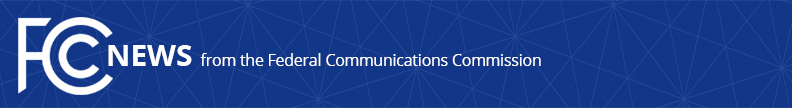 Media Contact: Anne Veigle, (202) 418-0506anne.veigle@fcc.govFor Immediate ReleaseCHAIRMAN PAI WELCOMES FIRST COMPLETED BROADBAND BUILDOUT UNDER CONNECT AMERICA FUND PHASE II AUCTIONBloosurf Finishes More Than Five Years Ahead of Schedule, Brings Broadband to 5,091 Homes and Businesses in Maryland and Delaware for $5.5 Million in SupportWASHINGTON, July 13, 2020—Federal Communications Commission Chairman Ajit Pai issued the following statement regarding Bloosurf, LLC, the first broadband provider to have its Connect America Fund Phase II auction buildout validated as complete by the Universal Service Administrative Company:“I congratulate Bloosurf for being the first company to satisfy its buildout requirements with funds from our recent Connect America Fund Phase II auction, making fixed broadband available to more than 5,000 rural homes and businesses in Maryland and Delaware.  I’ve seen firsthand the positive impact that the funds provided through the Connect America Fund Phase II auction are having across the nation—including in Delaware itself, where I visited with Bloosurf in rural Seaford in early 2019.  I look forward to additional providers satisfying their broadband deployment requirements in the months and years to come.  I am also looking forward to our upcoming $16 billion Rural Digital Opportunity Phase I auction this fall, which will bring high-speed broadband to up to 5.4 million unserved rural locations.  This FCC is pulling out all the stops to close the digital divide, and we are making significant progress.”###
Media Relations: (202) 418-0500 / ASL: (844) 432-2275 / TTY: (888) 835-5322 / Twitter: @FCC / www.fcc.gov This is an unofficial announcement of Commission action.  Release of the full text of a Commission order constitutes official action.  See MCI v. FCC, 515 F.2d 385 (D.C. Cir. 1974).